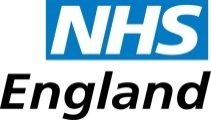 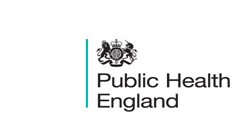 TEMPLATE LETTER FOR GP PRACTICESDear parent/carer,We are writing to you to explain why it is safest for ………..  to continue to get their invitation to cervical screening. The best way to reduce the risk of cervical cancer is for women to have regular screening. Not everyone can manage or wants to participate in this screening programme. Women who cannot manage cervical screening are advised to carry on receiving regular reminders so that someone can talk to them and you about the signs and symptoms that might indicate that there is a problem.When she receives her invite for cervical screening it will act as a reminder for you to visit the surgery with her where up to date advice can be given. A doctor or practice nurse at the surgery will be able to give you advice around the signs and symptoms of cervical cancer; it will also be an opportunity to talk again about cervical screening as things change and somebody who couldn’t manage a screening test before might manage one now.Best interest decisions should be reviewed at this time if the women you support lack’s capacity to make a decision about cervical screening.The surgery should be able to provide information in a format that makes it easier for her to understand.This regular contact with the surgery is very important as people’s lives change.